PLÁN ROZVOJE SPORTUMĚSTYSE NOVÁ CEREKEV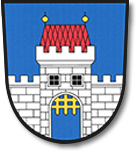 Červen 2018Zpracovatel:	Nová Lípa, dobrovolný svazek obcí, Mariánské náměstí 718, 394 94 ČernoviceIdentifikační údaje:Zadavatel: 							Městys Nová Cerekev	Nová Cerekev 276, 394 15 Nová CerekevIČO: 00248720DIČ: CZ 00248720Tel.: 565 394 114Email: mestys@novacerekev.czwww.novacerekev.czkontaktní osoba: Zdeněk Rajdlík,starosta městyse Nová CerekevZpracovatel: 				Nová Lípadobrovolný svazek obcíMariánské náměstí 718394 94 ČernoviceIČO: 04225317Tel.: 733 396 266Email: alzbeta.kolarova@seznam.czwww.dsonovalipa.czkontaktní osoba: Ing. Alžběta Kolářová, ředitelka dobrovolného svazku obcí Nová LípaObsah:Strategický plán rozvoje sportu je zpracován ve smyslu § 6 odst. 2 zákona č. 115/2001 Sb., o podpoře sportu, ve znění pozdějších předpisů. Koncepce podpory sportu je otevřeným dokumentem, který se může měnit či doplňovat v závislosti na prioritách a potřebách obce. Cílem strategického plánu rozvoje sportu obecně, je podpořit sport ve všech jeho rovinách a stanovit způsob financování podpory sportu v obci.Základní údaje o obciMěstys Nová Cerekev leží na Českomoravské vrchovině, v západní části Kraje Vysočina. Nová Cerekev se nachází  západně od města Pelhřimov a  západně od krajského města Jihlavy v nadmořské výšce  n. m. Příslušnou obcí s rozšířenou působností je právě město Pelhřimov. Správní území městysu Nová Cerekev zahrnuje sedm katastrálních území, a to Nová Cerekev, Částkovice, Chmelná, Markvarec, Myslov, Proseč – Obořiště, Stanovice.V území převažuje vcelku monotónní reliéf krajiny rozřezaný údolími vodních toků. Mírné svahy ve svém zakončení u vodních toků spadají do údolí. Nejvýše položenými místy ve správním území městyse Nová Cerekev jsou vrchy v části Markvarec s nejvyšším místem (679 m n. m.) ležícím na hranici s částí Drahoňov, dále vrchy v jižní části katastru Částkovice s nejvyšším vrchem „Orlov“ (679 m n. m.) Území pak protínají dvě výrazná údolí okolo toků řeky Hejlovky (Želivky) a Cerekvického potoka, který se do řeky Hejlovky vlévá. Nejnižším místem řešeného území (510 m n. m.) je údolní niva Hejlovky v severovýchodním cípu místní části Stanovice, kde vodní tok opouští území městyse Nová Cerekev.Celé území Nová Cerekev spadá do povodí řeky Vltavy (Labe), Sázavy a Želivky, zvané v horní části toku Hejlovka. Nejrozsáhlejší vodní nádrží na území městyse je Hejlovský rybník na řece Želivce. Na Cerekvickém potoce je velký Obecní rybník u sídla Nová Cerekev.Počet obyvatel k 1. 1. 2016: 1112Celková výměra území: 3519 haÚloha obce v zajišťování sportuPéče o sport patří ze zákona mezi úkoly obce (bližší vymezení viz § 6 zákona č. 115/2001 Sb., o podpoře sportu). Sportovní politika obce se odvíjí od potřeb obce a vychází z jejich kulturně historických tradic. Obec se spolupodílí na financování sportu, ale zároveň koordinuje činnost sportovních subjektů ve prospěch obce, resp. svých občanů a kontroluje efektivnost vynaložených veřejných zdrojů. Zároveň dochází k naplňování povinnosti obce pečovat o vytváření podmínek pro uspokojování potřeb svých občanů, zejména potřeby ochrany a rozvoje zdraví, výchovy a vzdělávání, celkového kulturního rozvoje a ochrany veřejného pořádku (viz § 2 a § 35 zákona č. 128/2000 Sb., o obcích).Hlavní úkoly obce: zabezpečovat rozvoj sportu pro všechny, včetně zdravotně postižených občanů,zajišťovat výstavbu, rekonstrukce, údržbu a provoz svých sportovních zařízení a zkvalitňovat je pro sportovní činnost občanů,podporovat další provozovatele sportovních zařízení, včetně finanční pomoci,kontrolovat účelné využívání svých sportovních zařízení, zabezpečovat finanční podporu sportu ze svého rozpočtu,podporovat úspěšné místní sportovce a jejich reprezentaci obce. Oblasti podpory sportu v obciObec vychází vstříc spolkovým aktivitám formou individuálních dotací poskytovaných z rozpočtu obce.Sport dětí a mládeže Zásadní význam: Výchovný prostředek, socializační faktor, účinná forma prevence sociálně patologických jevů v chování dětí a mládeže, důležitý prvek v harmonickém a zdravém vývoji mladého člověka. Cíl podpory: Podnícení zájmu o sport. Vypěstování potřeby sportu jako samozřejmé součásti zdravého životního stylu. Nabídka smysluplné zábavy a současné rozvíjení schopností a dovedností v této oblasti.Sport pro všechny Zásadní význam: Naplňování myšlenek zdravého životního stylu, sociální kontakt, smysluplné trávení volného času, seberealizace, aktivní odpočinek. Cíl podpory: Vytvoření kvalitních a finančně dostupných možností sportovního vyžití a aktivní zábavy pro všechny věkové kategorie žijící na území obce. Podpora je realizována zejména: údržbou stávajících sportovních zařízení ve vlastnictví obce, jejich případnou modernizací v souladu s potřebami obce podporou, příp. spolupořadatelstvím sportovních akcí, různých vesnických her podporou nejrůznějších pohybových aktivit např. …(podporou údržby sportovních zařízení ve vlastnictví spolků) (výstavbou či rozšířením a údržbou (Outdoor fitness) prvků pro širší vrstvu obyvatel) Přehled stávající sportovní vybavenostiV současné době je možnost sportovního a rekreačního vyžití obyvatel v městysi Nová Cerekev poměrně podprůměrná vzhledem k počtu obyvatel obce. Zázemí je tu spíše pro individuální rekreační sporty, jako je cykloturistika a v zimě běžecké lyžování. Mezi veřejná sportovní zařízení v městysi patří fotbalové hřiště a tenisový kurt přímo v Nové Cerekvi a v místní části Proseč-Obořiště, dále fotbalové hřiště v části Částkovice a pouze jedno dětské hřiště pro celé správní území u základní školy v Nové Cerekvi. 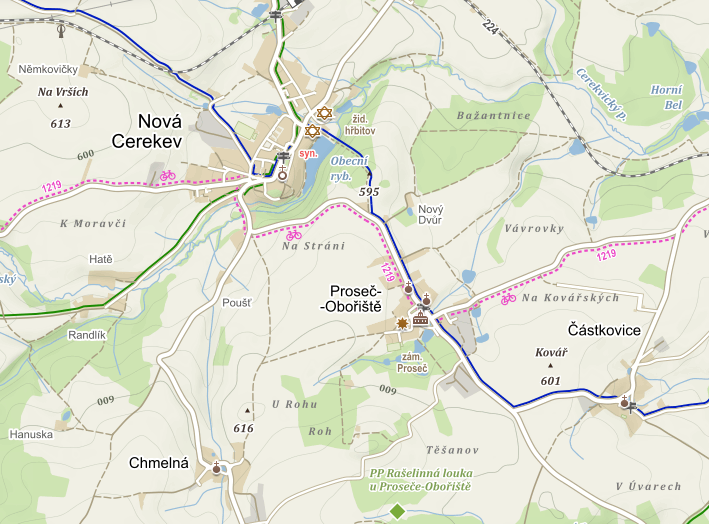 1 – sportovní areál 2 – dětské hřiště u ZŠ3 – sportovní areál Proseč- Obořiště4 – fotbalové hřiště Částkovice5 - turistické trasy (modrá, zelená)6 – cyklostezka č. 1219SPORTOVNÍ AREÁL V NOVÉ CEREKVI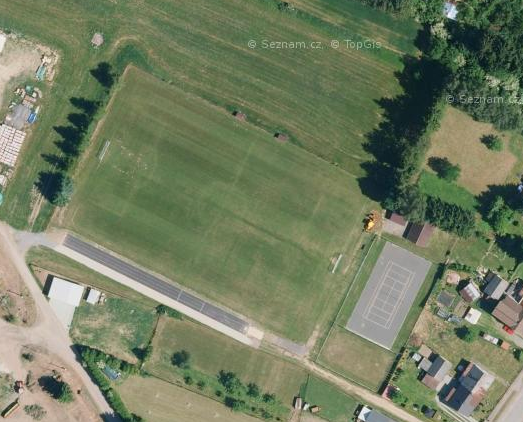 DĚTSKÉ HŘIŠTĚSPORTOVNÍ AREÁL V PROSEČI-OBOŘIŠTĚ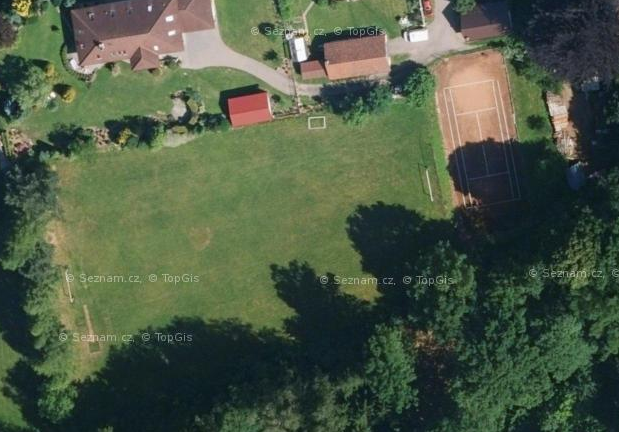 FOTBALOVÉ HŘIŠTĚ V ČÁSTKOVICÍCHV místní části Částkovice je pro sport využívána travnatá plocha uvedená v katastru nemovitostí jako manipulační plocha. Je to nijak nevymezené fotbalové hřiště pro zábavu místních občanů. DALŠÍ SPORTOVNÍ VYŽITÍTělocvična ZŠ: tělocvična se nachází v areálu Základní školy na adrese Nová Cerekev 72. Na stránkách základní školy si mohou registrovaní uživatelé tělocvičnu rezervovat. Turistické trasy: městem prochází dvě turistické trasy – modré a zelené značení Cyklistické trasyCyklotrasa č. 1219 Pacov - Pelhřimov, 22 kmPlán podpory rozvoje sportu (2018 – 2028)Přímá podpora (finanční)  5.1.1	Rozpočtovaná v rámci rozpočtu obce5.1.2	Poskytovaná v rámci příspěvku na provoz příspěvkové organizaci obcez příspěvku na provoz jsou spolufinancovány náklady na plavecký a lyžařský kurz dětí základní školy, z příspěvku na provoz jsou spolufinancovány náklady související s pořádáním nebo účastí příspěvkové organizace na sportovních akcích nebo soutěžích, z příspěvku na provoz je hrazena běžná údržba a opravy vybavení tělocvičny (sportovního zařízení) 5.1.3	Poskytovaná jako dotace z rozpočtu obce třetím osobám5.2	NEPŘÍMÁ PODPORAúdržba stávajících sportovních zařízení, vybavení k volnočasovým aktivitám apod., zveřejňování pořádaných sportovních akcí a jejich výsledků, propagace sportovních akcí v místním tisku, možnost uveřejňování postřehů a informací z jednotlivých sportovních akcí, možnost bezplatného využívání sociálního zázemí ve vlastnictví obce při pořádání sportovních akcí, možnost bezplatného využívání pozemků ve vlastnictví obce při pořádání sportovních akcí.Strategický plán rozvoje sportu ………………. schválilo Zastupitelstvo obce ……………… na svém zasedání konaném dne ……………. usnesením č. …………… Strategický plán rozvoje sportu v je zveřejněn na webových stránkách ……………………….. nebo je dostupný ve fyzické podobě na obecním úřadě.název zařízení:Sportovní areál v Nové CerekviSportovní areál v Nové CerekviSportovní areál v Nové CerekviSportovní areál v Nové Cerekviumístění:p. č. 219/4  a 219/5 v k. ú. Nová Cerekevp. č. 219/4  a 219/5 v k. ú. Nová Cerekevp. č. 219/4  a 219/5 v k. ú. Nová Cerekevp. č. 219/4  a 219/5 v k. ú. Nová Cerekevvlastník:Městys Nová CerekevMěstys Nová CerekevMěstys Nová CerekevMěstys Nová Cerekevhlavní uživatel:Základní školaveřejnostZákladní školaveřejnostZákladní školaveřejnostZákladní školaveřejnostsprávce hřiště:Městys Nová CerekevMěstys Nová CerekevMěstys Nová CerekevMěstys Nová Cerekevadresa:Nová Cerekev 300, 394 15 Nová CerekevNová Cerekev 300, 394 15 Nová CerekevNová Cerekev 300, 394 15 Nová CerekevNová Cerekev 300, 394 15 Nová Cerekevnázev zařízení:Dětské hřištěDětské hřištěDětské hřištěDětské hřištěumístění:Par. číslo 174/2 v k. ú. Nová CerekevPar. číslo 174/2 v k. ú. Nová CerekevPar. číslo 174/2 v k. ú. Nová CerekevPar. číslo 174/2 v k. ú. Nová Cerekevvlastník:Městys Nová CerekevMěstys Nová CerekevMěstys Nová CerekevMěstys Nová Cerekevhlavní uživatel:ZŠ a MŠ Nová CerekevveřejnostZŠ a MŠ Nová CerekevveřejnostZŠ a MŠ Nová CerekevveřejnostZŠ a MŠ Nová Cerekevveřejnostsprávce kurtů:Městys Nová CerekevMěstys Nová CerekevMěstys Nová CerekevMěstys Nová Cerekevnázev zařízení:Sportovní areál v Proseči-ObořištěSportovní areál v Proseči-ObořištěSportovní areál v Proseči-ObořištěSportovní areál v Proseči-Obořištěumístění:p. č. 71/9  a 71/20 v k. ú. Proseč-Obořištěp. č. 71/9  a 71/20 v k. ú. Proseč-Obořištěp. č. 71/9  a 71/20 v k. ú. Proseč-Obořištěp. č. 71/9  a 71/20 v k. ú. Proseč-Obořištěvlastník:Městys Nová CerekevMěstys Nová CerekevMěstys Nová CerekevMěstys Nová Cerekevhlavní uživatel:veřejnostveřejnostveřejnostveřejnostsprávce hřiště:Městys Nová CerekevMěstys Nová CerekevMěstys Nová CerekevMěstys Nová Cerekevadresa:Proseč-Obořiště, 394 15 Nová CerekevProseč-Obořiště, 394 15 Nová CerekevProseč-Obořiště, 394 15 Nová CerekevProseč-Obořiště, 394 15 Nová Cerekevnázev zařízení:Fotbalové hřiště v ČástkovicíchFotbalové hřiště v ČástkovicíchFotbalové hřiště v ČástkovicíchFotbalové hřiště v Částkovicíchumístění:p. č. 697/2 v k. ú. Částkovicep. č. 697/2 v k. ú. Částkovicep. č. 697/2 v k. ú. Částkovicep. č. 697/2 v k. ú. Částkovicevlastník:Městys Nová CerekevMěstys Nová CerekevMěstys Nová CerekevMěstys Nová Cerekevhlavní uživatel:veřejnostveřejnostveřejnostveřejnostsprávce hřiště:Městys Nová CerekevMěstys Nová CerekevMěstys Nová CerekevMěstys Nová Cerekevadresa:Částkovice, 394 15 Nová CerekevČástkovice, 394 15 Nová CerekevČástkovice, 394 15 Nová CerekevČástkovice, 394 15 Nová CerekevObjektNáklady na každoroční údržbu a opravy v KčPlán investic v r. 2018 – 2023 v KčPlán investic v r. 2024 – 2028 v KčPopisSportovní areál Nová CerekevDětské hřištěTělocvična ZŠSportovní areál Proseč-ObořištěFotbalové hřiště Částkovice…KomuPlán dotační podpory v r. 2018 – 2023 v KčPlán dotační podpory v r. 2024 – 2028 v KčPopisSDH